PEMERINTAH   KABUPATEN      NABIRE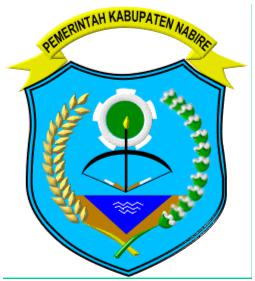 UNIT LAYANAN PENGADAANJl. Merdeka No. 53 NabireNabire, 11 April 2018Nomor : 1 / Pokja 1 / KL 133725 / IV / 2018Lamp. : -Perihal : Undangan Pembuktian KualifikasiKepada Yth,Direktur    CV.   NUSANTARA  KONSULTAN Direktur    CV.    ARAS PASIFIK INTERNASIONALDirektur    PT.    FAYA KUNTURA AGUNGDirektur    CV.   SAPTA GRAHA PAPUA CONSULTANTDirektur    CV.   AK ARCHITECHDi -TempatDengan hormat,Setelah melakukan evaluasi atas dokumen kualifikasi pada paket lelang Perencanaan Teknis Pembangunan / Rehabilitasi Puskesmas kode lelang 133725  yang di upload oleh perusahaan saudara, Pokja perlu melakukan pembuktian atas data kualifikasi yang telah disampaikan. Untuk itu diminta agar dapat hadir pada tahapan pembuktian kualifikasi yang dijadwalkan sebagai berikut :Hari / Tanggal	:  Jumat,  13 April 2018Jam			:  10.00  -  14.00  WIT   			Tempat		:  Ruang Sekretariat ULP Kabupaten Nabire di Kantor Bupati  Nabire pada    Bagian Pembangunan Jalan Merdeka Nomor 53  NabireDisampaikan kepada saudara agar  : 1.	Membawa Dokumen asli / fotocopy yang dilegalisir sesuai Isian Data Kualifikasi yang telah saudara upload pada aplikasi LPSE .2.	Membawa 1 rangkap  fotocopy atas semua dokumen tersebut untuk diserahkan kepada pokja. ( Khusus untuk dokumen kontrak hanya fotocopy Surat Perjanjian)Demikian undangan ini disampaikan, terimakasih atas perhatiannya.TertandaPOKJA 1 ULP Kabupaten Nabire